NIEBIESKA NIEDŹWIEDZICAJOANNA M. CHMIELEWSKA1. Kto odwiedził rodzinę Niedźwiedzi i dlaczego:Król Maciuś Pierwszy, aby przywitać się z rodzinkąKról Niedźwiedzi, aby przywitać niedźwiedziątko i wyprawić ucztęKról Lew, aby pożegnać niedźwiedziątkoKról Zwierząt, aby zaprosić Niedźwiedzi na ucztę2. Znajdź w tekście i dokończ zdanie.                                                      A niedźwiedzie mogą być________________________.3. Oceń prawdziwość zdań. Wybierz (P) – prawda, albo (F) - fałszywe:Mały Niedźwiadek był szary.                                                      P      FMama Niedźwiedzica śpiewała kołysanki.                                    P      F Król Niedźwiedź zrobił dla Niedźwiedzi wielką ucztę.                     P      FNiedźwiadek dostał imię Kubuś.                                                 P      F4. Opisz krótko rodzinę Niedźwiedzi. 5. Mama Niedźwiedzica śpiewała kołysankę Niedźwiadkowi. Którą godzinę powienien wskazywać zegar? Zaznacz na tarczy zegara. 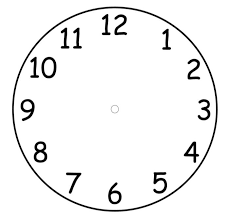 6. Wybierz jedno zadanie:Dowolną techniką – zrób rysunek lub kolaż – przedstaw rodzinę Niedźwiedzi.          Format A3 lub A4. Zrób zdjęcie obrazka.Dowolną techniką, z dowolnego materiału – zrób kukiełkę – Niedźwiadka z tekstu          Wielkość do 30 cm. Zrób zdjęcie. 